

CATEGORIES INCLUDED FOR THIS FORM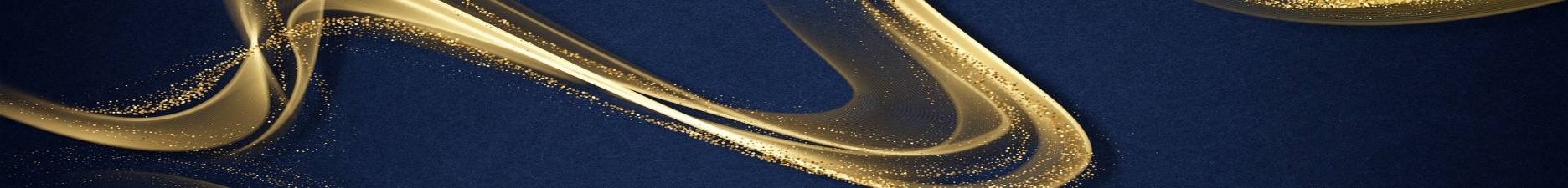 AWARD OBJECTIVESThis award recognizes the best renderings for a project (either a single home, an attached home, or a mid-rise or high-rise development. The collection of renderings should include the exterior of the project as well as interior renderings of the living space. The entry will also be judged on the effectiveness of the renderings as part of the overall marketing.PROJECT FOR THIS ENTRYCategory: Best RenderingsProject Name:Location of Project (i.e. city/town):SUPPORTING DOCUMENTS NEEDED FOR ONLINE ENTRYCOMPANY INFORMATION (for builder, renovator, or developer)
Local HBA:Company Name:CHBA National Membership ID (This is the identifying number for the CHBA Membership Database that ensure we can quickly approve membership eligibility. It's a six-digit number (e.g. 123000). If you don’t already know it, you can look it up at www.chba.ca/housingawards):City:Province:Twitter Handle (optional):Facebook Page (optional):Instagram Account (optional):Website (optional):Company Contact Information (if different than user)First Name:Last Name:Email:Phone:PROJECT PARTNERS 
If this project was built in partnership with another CHBA builder/developer member of the same local HBA, fill in their information below. This could include modular/site-builder partnerships. Partner’s Local HBA:Company Name:City:							Province:	   Twitter Handle (optional):Facebook Page (optional):Instagram Account (optional):Website (optional):Company Contact Information (if different than user)First Name:Last Name:Email:Phone:PROJECT CONTRIBUTORS 
If you wish to credit another CHBA Member Company that worked on the project (e.g. architect, designer, interior decorator, etc.), please enter their information below. They do not need to be members of the same local HBA as the builder/developer/project. Note: our online submission process allows you to credit more than one company, if applicable. Contributor’s Local HBA:Type of Contributor: select one of: architect, designer, interior decorator, marketing company (for marketing entries only), other (specify)Twitter Handle (optional):Facebook Page (optional):Instagram Account (optional):Website (optional):Company Contact Information (if different than user)First Name:Last Name:Email:Phone:ELIGIBILITY REQUIREMENTSName and company of photographer: Name and company of architect: Name and company of designer: PART 1 For the initial round of review, judges will only read Part 1, so make sure you put your most important points here. Target AudienceWho are you trying to appeal to? Briefly describe the target market for this project (e.g. age, interests, priorities, etc.). 20 word maximum. 
Purchasing Power of Target Audience (in dollars)

Indicate how much it will cost buyers to purchase the home (if a range, please provide). If this is a rental project, indicate the rental cost per month.Project SummaryExplain the effectiveness/response/results of the renderings and provide any additional information about the renderings and how they meet the judging criteria for the following: Discuss what elements make the renderings visually appealing to the target market. Discuss how the renderings are in keeping with the brand identity of the project/development/builder/renovator. How did you measure effectiveness of the renderings? What were the results? What was the response from your target market/audience? 100 word maximum.Project website, if available (optional):PART 2If you are selected as a finalist and make it to round two of review, the judges will read both Part 1 and Part 2, so make sure you are expanding on Part 1, not simply repeating it.
a. Visual Appeal and Technical Execution (50 points)Discuss what elements make the renderings visually appealing to the target market. Explain how the final product successfully accomplishes what you set out to achieve visually.  100 word maximum.b. Cohesiveness with Brand Identity (25 points) Discuss how the renderings are in keeping with the brand identity of the project / development / builder / renovator. 100 word maximum.c. Overall Success (25 points) How did you measure effectiveness of the renderings? What were the results? What was the response from your target market/audience? 100 word maximum.